§405.  Exceptions to certificate of authority requirementA certificate of authority shall not be required of an insurer with respect to any of the following:  [PL 1969, c. 132, §1 (NEW).]1.   Investigation, settlement or litigation of claims under its policies lawfully written in this State, or liquidation of assets and liabilities of the insurer, other than collection of new premiums, all as resulting from its former authorized operations in this State;[PL 1969, c. 132, §1 (NEW).]2.   Except as provided in section 404, subsection 2, transactions thereunder subsequent to issuance of a policy covering only subjects of insurance not resident, located or expressly to be performed in this State at time of issuance, and lawfully solicited, written and delivered outside this State;[PL 1969, c. 132, §1 (NEW).]3.   Transactions pursuant to surplus lines coverages lawfully written under chapter 19;[PL 1969, c. 132, §1 (NEW).]4.   Reinsurance, except as to domestic reinsurers;[PL 1969, c. 132, §1 (NEW).]5.   Transactions relative to its investments in this State;[PL 1969, c. 132, §1 (NEW).]6.   Any suit or action by the duly constituted receiver, rehabilitator or liquidator of the insurer, or of the insurer's assignee or successor, under laws similar to those contained in chapter 57; or[PL 2011, c. 90, Pt. C, §1 (AMD).]7.   Transactions pursuant to individual health insurance covering residents of this State written by a regional insurer or health maintenance organization, as defined in section 405‑A, duly authorized or qualified to transact individual health insurance in the state or country of its domicile if the superintendent certifies that the regional insurer or health maintenance organization meets the requirements of section 405‑A.[PL 2011, c. 90, Pt. C, §2 (NEW).]SECTION HISTORYPL 1969, c. 132, §1 (NEW). PL 2011, c. 90, Pt. C, §§1, 2 (AMD). The State of Maine claims a copyright in its codified statutes. If you intend to republish this material, we require that you include the following disclaimer in your publication:All copyrights and other rights to statutory text are reserved by the State of Maine. The text included in this publication reflects changes made through the First Regular and First Special Session of the 131st Maine Legislature and is current through November 1. 2023
                    . The text is subject to change without notice. It is a version that has not been officially certified by the Secretary of State. Refer to the Maine Revised Statutes Annotated and supplements for certified text.
                The Office of the Revisor of Statutes also requests that you send us one copy of any statutory publication you may produce. Our goal is not to restrict publishing activity, but to keep track of who is publishing what, to identify any needless duplication and to preserve the State's copyright rights.PLEASE NOTE: The Revisor's Office cannot perform research for or provide legal advice or interpretation of Maine law to the public. If you need legal assistance, please contact a qualified attorney.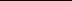 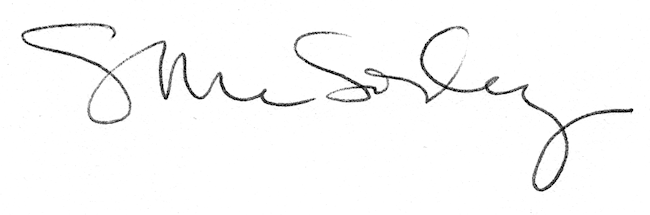 